The Ten Commandments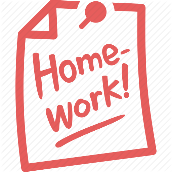 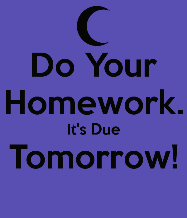 EssayThink of yourself as a film critic writing a review on a popular blog for the movie. Film critics summarize the movie, tell what audience the movie is appropriate for, critique the performances of the actors and actresses, and give their personal opinions. Also, you should write about how this epic portrayal of Moses’s life relates to modern audiences, and come up with an overall grade for the movie.This is still semi-formal writing as it is for an audience you don’t personally know. You can use personal pronouns such as I, we, our, you, etc., but make sure your grammar remains correct. This essay should be at least 5 paragraphs, make references to specific scenes in the movie, and the specific actors’ portrayals.The Ten CommandmentsEssayThink of yourself as a film critic writing a review on a popular blog for the movie. Film critics summarize the movie, tell what audience the movie is appropriate for, critique the performances of the actors and actresses, and give their personal opinions. Also, you should write about how this epic portrayal of Moses’s life relates to modern audiences, and come up with an overall grade for the movie.This is still semi-formal writing as it is for an audience you don’t personally know. You can use personal pronouns such as I, we, our, you, etc., but make sure your grammar remains correct. This essay should be at least 5 paragraphs, make references to specific scenes in the movie, and the specific actors’ portrayals.